EU DECLARATION OF CONFORMITYManufacturer:Lacuna d.o.o. Pustodol Začretski 18 f49223 Sveti Križ ZačretjeDECLARESUnder the sole responsibility of the manufacturer that the new personal protective equipment category II described as follows:WELDING AND PROTECTIVE GLOVES AGAINST MECHANICAL AND THERMAL RISKS ART. 6ATENA_ ATENA welding glove (size 10,11)is in conformity with the provisions of Regulation (EU) 2016/425 of the European Parliament and of the Council and with the European harmonised standards:HRN EN 420:2011 (EN 420:2003+A1:2009)HRN EN 388:2019 (EN 388:2016+A1:2018)HRN EN 407:2005 (EN 407:2004)HRN EN 12477:2001+A1:2005 (EN 12477:2001+A1:2005)EU type examination (Module B) performed by notified body n: 2474MIRTA-KONTROL d.o.o., Gradiška 3, 10040 Zagreb-Dubrava, Croatiaand issued the EU type-examination certificate n: OZO103-CPT004/20Sveti Križ Začretje, 25.03.2020.                                                                                                                                                                          Marjana Kobal                                                                                               Quality Assurance Manager                                                                                          On behalf of Lacuna d.o.o.	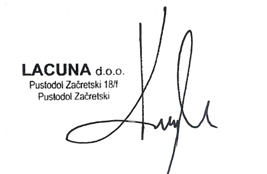 